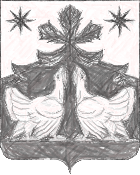 КРАСНОЯРСКИЙ КРАЙЗОТИНСКИЙ СЕЛЬСКИЙ СОВЕТ ДЕПУТАТОВ
ТУРУХАНСКОГО РАЙОНАРЕШЕНИЕ О внесении изменений в Решение Зотинского сельского Совета депутатов от 02.10.2015  № 37-3 « Об утверждении Порядка проведения конкурса на замещение должности муниципальной службы и формирования конкурсной комиссии»    В соответствии со статьей 17 Федерального закона от 02.03.2007 № 25-ФЗ « О муниципальной службе в Российской Федерации», руководствуясь статьями 20, 24 Устава Зотинского сельсовета  Туруханского района Зотинский сельский Совет депутатов РЕШИЛ:Внести изменения  в Порядок  проведения конкурса на замещение должности муниципальной службы и формирования конкурсной комиссии, утвержденного Решением  Зотинского сельского Совета депутатов от 02.10.2015  № 37-3п. 5  ч.1  Порядка изложить в новой редакции:«5. Конкурс не проводится: а)   при заключении срочного трудового договора; б) при назначении муниципального служащего на иную должность муниципальной службы по результатам проведенной аттестации; в)  при назначении лица, замещавшего (замещающего) муниципальную должность на должность  муниципальной службы категории «руководители» высшей, главной или ведущей группы должностей муниципальной службы ;г)  при назначении  на должности муниципальной службы, относящиеся к  группе младших должностей  муниципальной службы (специалист 1 категории, специалист 2 категории)2. Решение вступает в силу со дня, следующего за днем его официального опубликования (обнародования) в периодическом печатном издании газете « Ведомости органов местного самоуправления Зотинского сельсовета».Глава Зотинского сельсовета :       ________________     П. Г. Опарина26 .09. 2019  г.с. Зотино                №  69-5